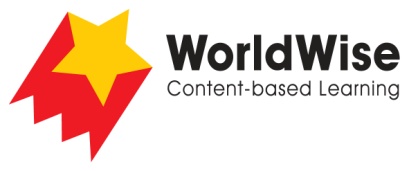 Grade 4 – Investigations							That’s a Good Idea!Part 3 – Record data
Find a way of recording your information that will allow you to see any patterns 
in the data.
Once completed make sure you save this file.Invention:Invention:Invention:Invention:Reference:Book/websiteBefore it was inventedWhen and 
how it was inventedHow it has changed